	     New Albany Tennis Center
                        Central Ohio’s Exclusive IMG/Bollettieri Tennis Academy Affiliate Club 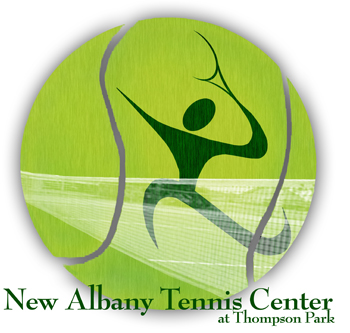                        phone: (614) 855-6230       www.newalbanytennis.com;     natc.desk@yahoo.comLocated inside Thompson Park, 5600 Thompson Rd, Gahanna 43230Adult Instruction & DrillsWinter Session 1: 9/28 - 11/15 (7- week session)

Covid-19 Safety Protocols:Since May, NATC has been and will continue to practice all CDC and USTA Covid-19 Safety Protocols for Tennis. Limit of 5 players per court, facemasks to enter and exit the courts, social distancing, frequent sanitizing of hands and all touch points, clinics will end 5 minutes early to allow for buffering between groups. See our web site for more details.Tennis for Life (1 hour clinic-for beginner and rusty adults, and teens 16 & older)This is a series of introductory classes for adults who are beginners or advanced beginners with little or no match experience.  It is a perfect way to learn or re-learn all of the fundamentals in stroke production, movement, positioning, strategy and scoring for singles and doubles play.Mon: 11 am-12 pm     Tues: 7:30-8:30 pm     Wed: 6-7 pm    Sat: 10-11 am
Fees: One clinic per week package:  $95/member; $110/non-memberAdult Tennis Training 
1.5 & 2 Hour Clinics, Co-ed, 3.0 Levels and Up
 Intermediate players and above will enjoy this combination of instruction, conditioning and match play with coaching.  Newer players working more on technique. More advanced players enjoy a faster paced workout.
 Please call or e-mail office at least 24 hours in advance to sign up.
Co-Ed, 3.5-4.5 levels: Sat: 8:30-10am
Co-Ed, 2.5-3.5 levels: Sun: 9:30-11 am (NEW TIME)
Co-Ed, 3.0-4.0 levels: Mon: 9:30-11 am (NEW)
Women: 2.5-3.5 levels: Wed: 9:30-11 am (NEW)Women: 3.5 Team Practice : Tuesday 9-11 am 
Women: 3.0-4.0 levels: Wed: 7-9 pm
Men: 3.5-4.5 levels: Tues 7:30-9 pm, Thurs: 8-10 pm
CARDIO TENNIS: all levels: Thurs: 9:30-11 am (NEW)
Fees: 90 Minute Clinics: NATC Members: $24/day;   Non-members: $28/day
2 hour Clinics: NATC Members: $32/day;   Non-members: $36/dayAdult USTA Teams:For Fall 2020-21 NATC will field teams at the following levels:
Daytime Women’s 3.5, Career Women’s 3.5, Men’s 3.5, Men’s 4.0, Men’s 40 & Over 4.0, Men’s 4.5

Please contact Laura Ellis at 614 855-6230 if you are interested in playing on a team.Private Lesson Rates: (Juniors must be enrolled in a NATC clinic and have a credit card on file.)Coach Paul Kobelt: members $80/hour, $42/half hour;    non-members $86/hour, $46/half hourAll Other Coaches:  members $72/hour, $38/half hour;    non-members $78/hour, $42/half hourPrivate Clinics-all pros:2 players-one hour: $42 per member, $46 per non-member; 1.5 hours: $62 per member, $66 per non-member3 players-one hour: $29 per member, $33 per non-member: 1.5 hours: $42 per member, $46 per non-member4 players-one hour: $22 per member, $26 per non-member; 1.5 hours: $34 per member, $38 per non-memberNATC Court Rental Rates (Oct. 1, 2020 – April 30, 2021)
NATC offers some of the lowest court rates in Columbus, for members and non-members!
Players are required to pre-pay the full amount of all court rental fees at the time a reservation is made.
NATC Members: $28/hour at all times other than 11 am-3 pm M-F, book up to 7 days in advance.
Non-Members: $36/hour at all times other than 11 am-3 pm M-F, book up to 7 days in advance.
* Weekday Special: M-F, 11 am-3 pm: Members: $22/hr; Non-members: $26/hr
Adult Monthly Unlimited Play (valid for one month from the date of purchase) 
Unlimited singles or doubles play from 9 am – 3 pm Monday thru Friday! Court reservations may be made up to 7 days in advance.  Limit of two bookings at a time, different days, up to 90 minutes each.  Not available for lessons. NATC Members: $95/month     Non-members: $115/monthJoin & Support Your Community Tennis Center Today!
NATC Membership is Optional, but Players with NATC Memberships save 10-30% on all 
court-times, clinics, and programs. Memberships also support all other NAPL Parks youth sports.Junior: (Jr-age 21 & under)   $198/year or $24/month          NAPL Junior: $99/year or $12/monthIndividual:   $242/year or $30/month         NAPL Individual: $121/year or $15/month
Family:   $396/year or $50/month         NAPL Family: $198/year or $25/month 
Seniors (Age 55+): FREE NATC MEMBERSHIP!!!Membership valid from October 1, 2019 - September 30, 2020. Memberships purchased after October 30, 2019 will be prorated at the monthly rate through September 30, 2020. Refunds possible only for serious illness, injury, or long term relocation. Ohio State tax of 7.5% is not included.Payment Agreement: 
I authorize New Albany Tennis Center to charge my membership dues and any outstanding monies for clinics, court fees, events, leagues or lessons to my:     MasterCard        Visa        Discover
My credit card number: _____________________________________             Expiration Date:__________ 

It is further expressly agreed that all exercise and the use of all facilities shall be undertaken by the member (& family or guests) at his/her (their) own risk and that the member (& family/guests) shall hold New Albany Tennis Center harmless for any and all bodily injury, theft and/or property damage resulting from the use of the facilities or attendance at the club. 

Signature:_________________________________ Date:_______________Player Name: ______________________________________  Clinic and Day:________________Parent Name:__________________________________________Phone: (____)________________Address:  _____________________________________ City: __________________  Zip:_________Email:  ___________________________________________________ Please send completed form with credit card info or check made payable to New Albany Tennis Center.
Mailing Address: New Albany Tennis Center     P.O. Box 712     New Albany, Ohio 43054
www.newalbanytennis.com     phone: (614) 855-6230    natc.desk@yahoo.com 